Анкетаучастника муниципального конкурса профессионального мастерства «Профессионал» в Качканарском городском округе в 2016 году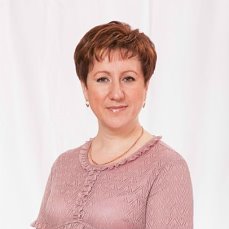 Фамилия БыстроваИмя ТатьянаОтчество МихайловнаДата рождения- 22.05.1974г.Сведения об образовании:Нижнетагильский Государственный педагогический институт,2005г., педагогика и методика начального образования, учитель начальных классов.Сведения о работе:Место работы (полное наименование образовательного учреждения в соответствии с Уставом): Муниципальное общеобразовательное учреждение «Лицей№6»Контактный телефон: 89045454820Общий трудовой стаж: 23годаСтаж педагогической работы - 23года, занимаемая должность в образовательной организации, на момент участия в конкурсе: учитель начальных классовС какого времени работает в данной  образовательной организации 1993г.Предметная область: в соответствии с учебным планом НОО МОУ ЛицейДата повышения квалификации за последние 3 года, по каким направлениям работы:«Современные сервисы сети Интернет в педагогической практике (Web 2.0)» - 72ч., ГБОУ ДПО  СО  «ИРО» 2012г., № 1524.«Подготовка тьюторов по программам повышения квалификация педагогических и руководящих работников на этапе реализации федерального государственного образовательного стандарта дошкольного образования» -24 ч., ГБОУ ДПО  СО  «ИРО» 2015г., № 9852.Дополнительные сведения:   Активно участвую в методической деятельности лицея. Накопленным  опытом охотно делюсь с коллегами,  выступая на заседаниях методического объединения учителей математики, проводя открытые мероприятия для педагогов лицея, школ города.Участвую в профессиональных конкурсах. Призер всероссийского Интернет – конкурса «Команда2Команда». 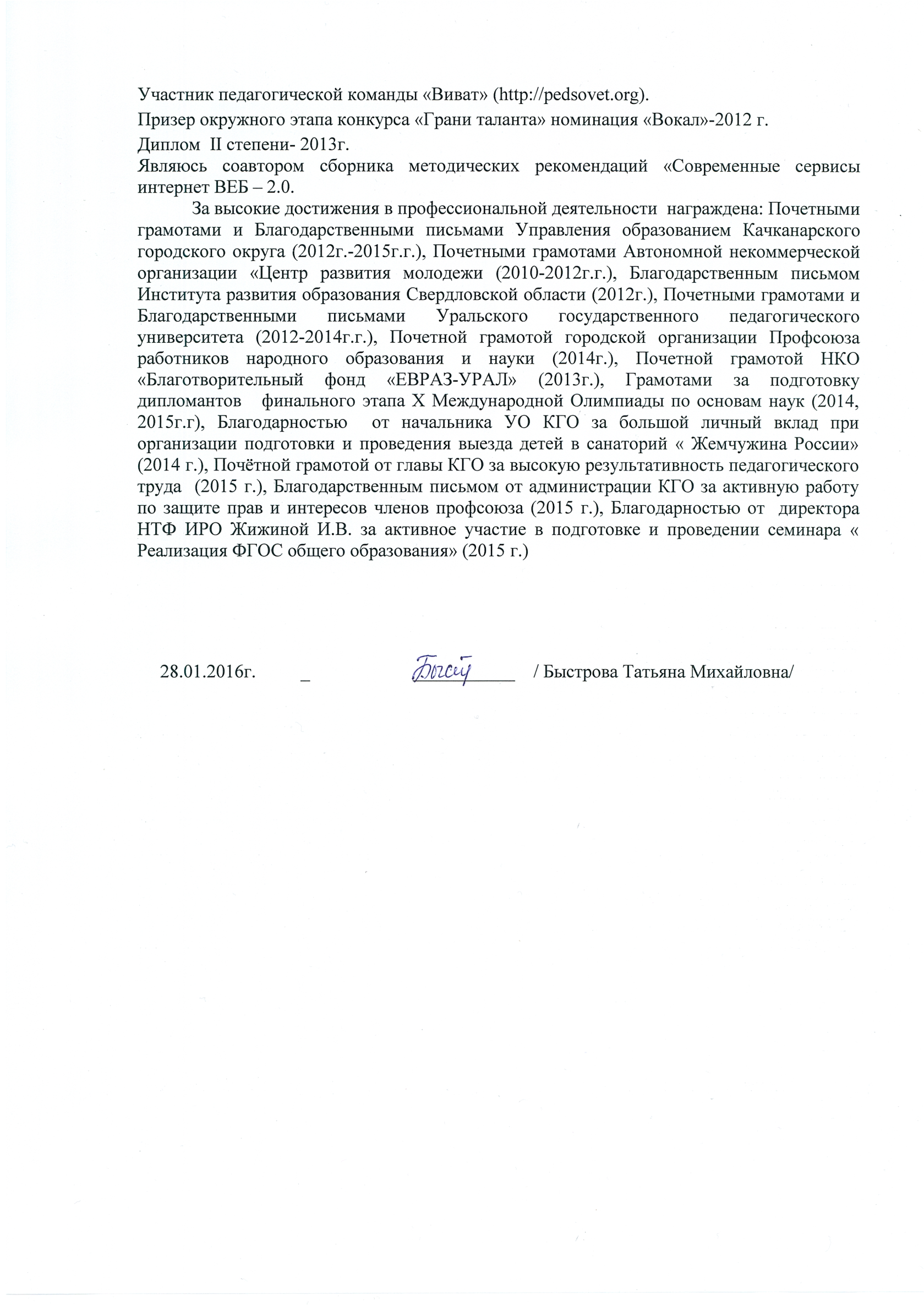 